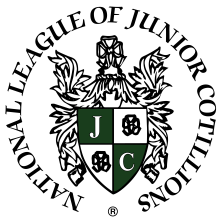 NATIONAL LEAGUE OF JUNIOR COTILLIONS TMKEY POINTS TO ACCOMPANY PARENTS’ RECEPTION POWERPOINT Slide 1: Welcome SlideThis is for use as parents arrive. Slide 2: Mission Statement Read Mission StatementDirector, introduce yourself and give a brief description (2-3 minutes at most) about why this chapter is so important to you.Introduce your board members who are present and briefly mention those who are unable to attend.Slide 3: History  NLJC History: Tell the story behind the company. Please refer to the Verbal Presentation for a detailed company history.  Recognized by colleges and universities because we teach the same curriculumSlide 4: Membership Let parents know they can find this information on their “Information for Parents” HandoutMention the programs that you offer and include the grades.Impress the importance of early registration  and limited class sizesSlide 5: Program InformationBrief overview of the Junior Cotillion ProgramMusic genres include classical, popular, top 40 and country songs.  Each piece of music (and lyrics) are carefully screened and approved by the National Advisory Board.Slide 6: Year 1 Season 1 CurriculumFocus on Year I attributesBasic dancing teaches music appreciation, teamwork, timing, coordination and basic dance courtesies.Basic dances include:  Waltz, Fox Trot, Cha-Cha, Beach Shag/Swing and the Electric SlideSlide 7 : Cha ChaHere are students dancing the Cha-Cha at a Holly BallSlide 8: Year 2 Season 2 Curriculum Each year is a building block starting with year one. Year one is the foundation of our program with additional years adding new and important skills. Year two is an extension and expansion of what is taught in year one. 	More advanced dances of:  Waltz, Fox Trot, Cha-Cha, Beach Shag/Swing and new line dancesSlide 9: American Style Place SettingUse this slide as a sample of what 2nd year students will learn. The Year 2 students will be able to name all the appropriate pieces in a formal place setting, set the table properly, know how and when these utensils and dishes are used, and what to expect from the wait staff. In addition, they will learn all the social graces that are expected at a formal dinner which includes their active participation as a host, guest, and guest of honor. Slide 10: Fox Trot Picture Here is another cute couple dancing the Fox Trot at a Spring Ball. Slide 11: Beach Shag/SwingHere is a couple dancing the Beach Shag/Swing at a Holly Ball. These are just a few styles of dancing your child will learn through our program. Slide 12: Year 3: Premiere ProgramThe year three program brings together all of the year one and two materials. Students will learn to use the skills with confidence in public settings and truly practice what they have learned to mastery. Outings include a Summer Icebreaker, Autumn Dance, Theatre performance, Instructional Meal (Continental-Style or Asian)…eating unusual foods, Grand Spring Ball/Formal DanceNew Dance steps include the Mamba and SalsaSlide 13: Attendance PoliciesINSERT YOUR CHAPTER WEBSITE TO THIS SLIDE  IF APPLICABLEAttendance:  Student must check the website (show yours)Flexibility in attending another class time/dayMaintains an equal lady/gentleman ratioArrival:  Students need time to put on their nametags, sign-in and, if applicable, drop off homework assignments prior to the beginning of class.This teaches them the art of punctuality as well as to be respectful of others’ time. Slide 14 : Ladies DressBriefly review recommended attire for each event Emphasize age-appropriate attireSlide 15: Gentlemen’s DressBriefly review recommended attire for each event Emphasize dress shoesSlide 16: Grand Spring BallPoint out attire worn by studentsVisible confidence level of the ladies’ and gentlemenChaperones help with corsages and pinningSlide 17: Parent Participation & Registration Parent Participation:  “If any problem or concern arises, please contact me immediately.”Briefly explain parent volunteer opportunitiesSlide 18: Why NLJC Is ImportantTell Parents they can find this information on the “Why the NLJC Program is Important for your Child” HandoutDirectors, please highlight and expand on these. Slide 19: Parents’ Dip Into DancingHere you see parents dancing. This is at the Parent’s Dip Into Dancing Night. Parents attend the last 20 minutes of the last class before the ball and learn the basic waltz. At the Spring Ball, parents will dance with their child. Slide 20: Frequently Asked QuestionsWill my child be in the same class with their friends?Yes. We intentionally put students in classes with their friends.How often do classes meet?They meet once a month for 7 months.When do classes begin each year?Classes start in the fall when school begins.What day of the week are the classes?I’ve scheduled the classes this year to meet on (fill in).Will my child always have a dance partner?With an equal number of ladies and gentlemen, each student will have a partner.How do I register?I’d like for all parents to register online. Here is my webpage for our chapter (add url). Slide 21: Final CommentsDirectors, please read the following student testimonial: “Who would have thought that I’d be spending my Friday nights learning new dance steps instead of perfecting my jump shot at the school gym!!  When my parents first told me about the Junior Cotillion, I wasn’t too excited.  Now  that I have completed the classes, I realize that being a gentleman with good manners and social skills is very important.O.K., so basketball is not necessarily a game where good manners dominate – but good sportsmanship, whether when winning or losing, is always noticed.  Being a golfer and a tennis player, I have learned that good etiquette is always expected at any age level.Living in the Washington, D.C. area, I have been exposed to an international community and in school I have studied Japanese since first grade.  Should I decide to work in the diplomatic area, I know that my social skills will be very important.The National League of Junior Cotillions, Great Falls, VA Chapter, has provided me with the social skills that I need to succeed – and I must admit, the dances were fun.”By William Hayes Monica, Age 12, 6th Grade, Great Falls ElementaryNomination Forms:  Social Events; love for their friends to join (school, church, neighborhood, extra-curricular activities)Teenaged siblings or neighbors to participate as an assistantMedia Release:  Please sign or indicate your preference not to sign with tonight’s registration formsChaperone Sign-Up :  Please indicate your preference to chaperone, help with set up/cleanup or photographyInvite guests to stay, eat and ask questions…Slide 22: Mission Statement Slide for display after presentation concludes if desired. 